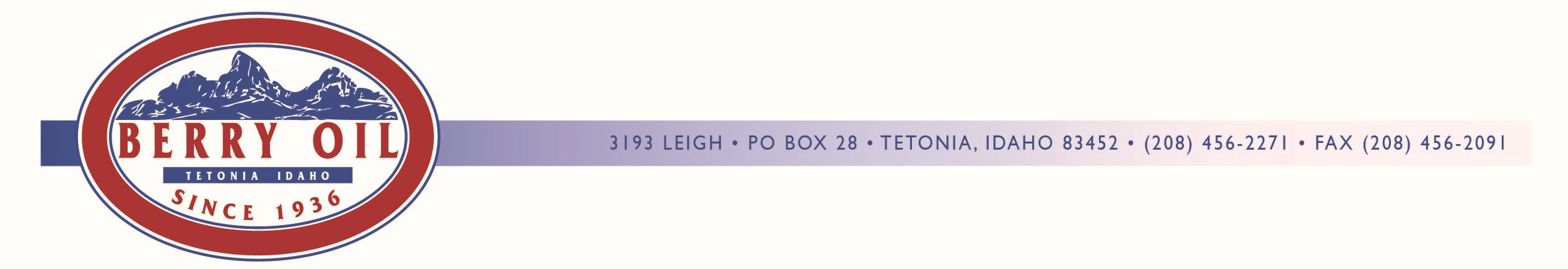 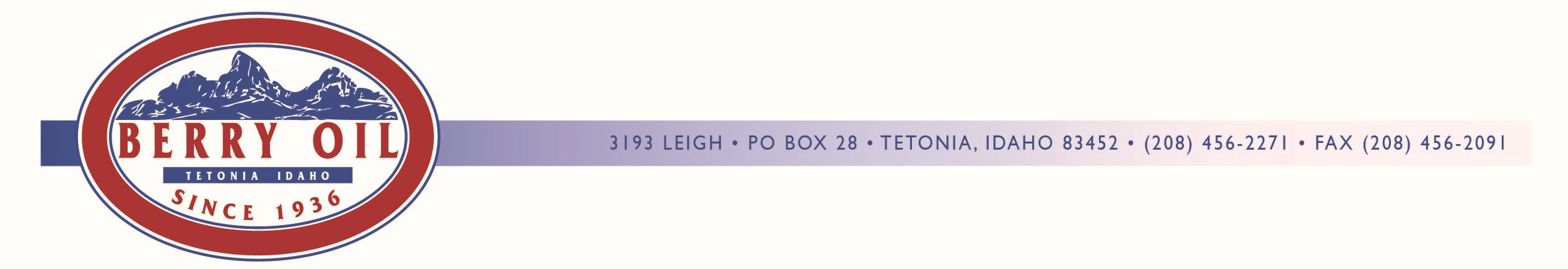 Dear Valued Customer;In an effort to offer more customer convenience, are informing you of two options to make monthly billing hassle free.  Monthly statements and invoices can be emailed directly to you free of charge.Additionally, we offer a fast, secure, and convenient EZ Pay option, which debits your bank account for your monthly bill at your request.  You can set up the automatic withdrawal on a date convenient to your payment schedule.If you are interested in any of these services, please fill out the appropriate form below and return with your payment, or you can email the information back to ar@berryoil.com.    Sign me up to receive my statements and invoices via email:    Account Name and/or Number_________________________________________________    Email Adress_______________________________________________________________    Sign me up for the EFT Payment Option:    Name________________________________  Bank_______________________________    Routing #____________________________Account #_____________________________    Circle One:         Pay auto on 10th of month                       Pay upon phone authorizationI hereby authorize the above account to be electronically debited by Berry Oil.  Berry Oil shall initiate debit or credit entries to Customers’ account as indicted above, and does hereby authorize the financial institution named above to debit or credit such entries to the customer’s account.Authorized Signature: ________________________________________________________										DatePlease Note:  All information is confidential and is only used for the purposes offered.